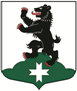 МУНИЦИПАЛЬНОЕ ОБРАЗОВАНИЕБУГРОВСКОЕ СЕЛЬСКОЕ  ПОСЕЛЕНИЕВСЕВОЛОЖСКОГО МУНИЦИПАЛЬНОГО РАЙОНАЛЕНИНГРАДСКОЙ ОБЛАСТИСОВЕТ ДЕПУТАТОВРЕШЕНИЕ18.10.2019 г.                                                                                                  № 9          п. Бугры«Об объявлении конкурса на замещение должности главы администрации муниципального образования «Бугровское сельское поселение» Всеволожского муниципального района Ленинградской областиВ соответствии со ст.37 Федерального закона от 06.10.2003 № 131-ФЗ «Об общих принципах организации местного самоуправления в Российской Федерации», ст.ст. 16, 17 Федерального закона от 02.03.2007 № 25-ФЗ «О муниципальной службе в  Российской Федерации», законом Ленинградской области от 11.03.2014 №14-оз «О правовом регулировании муниципальной службы в Ленинградской области, Уставом МО «Бугровское сельское поселение» Всеволожского муниципального района Ленинградской области,  совет депутатов муниципального образования «Бугровское сельское поселение» Всеволожского муниципального района Ленинградской области принялРЕШЕНИЕ:1. Назначить проведение конкурса на замещение должности главы администрации муниципального образования «Бугровское сельское поселение» Всеволожского муниципального района Ленинградской области на «11» ноября 2019 года на 13 часов 00 минут.2. Установить  место  проведения конкурса: Ленинградская   область,   Всеволожский район, п.Бугры, ул.Шоссейная д.12, Администрация «Бугровского сельского поселения», (кабинет главы администрации) . 3. Установить место и время приема документов для участия в конкурсе: Ленинградская область Всеволожский район, п.Бугры, ул.Шоссейная д.12, Администрация «Бугровского сельского поселения» (кабинет совета депутатов),  ежедневно (кроме субботы и воскресенья, 4 ноября)  с «22» октября 2019 года по «5» ноября 2019 года включительно с 10.00 до 17.00 (перерыв с 13.00 до 14.00). 4. Установить место работы конкурсной комиссии: Ленинградская   область,   Всеволожский район, п.Бугры, ул.Шоссейная д.12, Администрация «Бугровского сельского поселения» (кабинет главы администрации).5. Конкурсной комиссии опубликовать объявление в газете «Бугровский Вестник» об условиях конкурса, сведениях о дате, времени и месте его проведения, места приема документов для участия в конкурсе, места работы конкурсной комиссии, проекта контракта, в сроки, установленные Положением о конкурсе на замещение должности главы администрации муниципального образования «Бугровское сельское поселение» Всеволожского муниципального района Ленинградской области, утвержденным решением совета депутатов № 7 от  08.10.2019 г..6. Утвердить проект контракта для  главы администрации муниципального образования с учетом требований норм действующего законодательства (Приложение №1).7. Назначить на «13»  ноября 2019 года заседание совета депутатов по назначению на должность главы администрации кандидата, представленного конкурсной комиссией по результатам конкурса.8. Установить обязанность главы муниципального образования заключить контракт с главой администрации, назначенным советом депутатов. 9. Направить настоящее решение главе администрации МО «Всеволожский муниципальный район» в целях назначения трех членов конкурсной комиссии по проведению конкурса на замещение должности главы администрации муниципального образования «Бугровское сельское поселение» Всеволожского муниципального района Ленинградской области.10. Опубликовать настоящее решение в газете «Бугровский Вестник».11. Настоящее решение вступает в силу с момента принятия.12. Контроль за исполнением настоящего решения возложить на главу муниципального образования.Глава  муниципального образования                                                             Г.И. ШороховПриложение №1                                          К решению №  9 от 18.10.2019КОНТРАКТС ГЛАВОЙ АДМИНИСТРАЦИИ МУНИЦИПАЛЬНОГО ОБРАЗОВАНИЯ«Бугровское сельское поселение»  Всеволожского муниципального района Ленинградской областиПос. Бугры, Всеволожского района Ленинградской области                                                                "___" ___________ 20__ года(место заключения контракта)                                                   (дата заключения контракта)Муниципальное образование «Бугровское сельское поселение» Всеволожского муниципального района Ленинградской области, в лице главы муниципального образования  Шорохова Геннадия Ивановича, действующего на основании устава муниципального образования «Бугровское сельское поселение» Всеволожского муниципального района Ленинградской области (далее  -  Устав),  именуемого  в  дальнейшем  "Представитель  нанимателя", с одной стороны,  и Гражданин   Российской   Федерации  ____________________________________________________________________________,                                            (фамилия, имя, отчество)назначенный на должность главы местной администрации «Бугровское сельское поселение» Всеволожского муниципального района Ленинградской области  (далее - администрация) на основании __________________________________________________,                       (дата и номер нормативного правового акта                       совета депутатов о назначении на должность)именуемый  в  дальнейшем "Глава администрации", с другой стороны, заключили настоящий контракт о нижеследующем:    1. Общие положения1.1.   По  настоящему  контракту  Глава  администрации  берет  на  себя обязательства,  связанные  с  осуществлением  полномочий по должности Главы администрации,    а    Представитель    нанимателя   обязуется   обеспечить осуществление    Главой   администрации   полномочий   в   соответствии   с законодательством,   своевременно  и  в  полном  объеме  выплачивать  Главе администрации денежное содержание и предоставлять социальные гарантии.1.2.   Осуществлением   полномочий  по  должности  Главы  администрации является  обеспечение  осуществления  администрацией  полномочий по решению вопросов местного значения и отдельных государственных полномочий, в случае если   отдельные   государственные  полномочия  переданы  органам  местного самоуправления  федеральными  законами  и  законами  Ленинградской  области (далее   также   -  отдельные  государственные  полномочия)  и  отнесены  к компетенции администрации.    1.3.  Настоящий контракт заключается на срок 5 (пять)  лет, предусмотренный Уставом  в соответствии со статьей 37 Федерального закона от 6 октября 2003 года  N  131-ФЗ  "Об  общих принципах организации местного самоуправления в Российской Федерации".    1.4.   Дата   начала  осуществления  Главой  администрации  должностных полномочий ________________________.             (число, месяц, год)    1.5. Место работы:Ленинградской обл.,  Всеволожский район, пос. Бугры, ул.Шоссейная, дом 12.    2. Права и обязанности Главы администрации    2.1.  В  целях  решения  вопросов местного значения Глава администрации имеет право:1) издавать постановления администрации по вопросам местного значения, а также распоряжения администрации по вопросам организации работы администрации;2) заключать от имени поселения договоры в пределах компетенции администрации, установленной соответственно Уставом поселения, в том числе трудовые договоры, а также выдает доверенности, в соответствии с действующим федеральным законодательством;3) от имени поселения приобретать и осуществлять имущественные и иные права и обязанности, выступать в суде без доверенности;4) отменять акты руководителей структурных подразделений администрации, противоречащие действующему законодательству Российской Федерации, Ленинградской области или муниципальным правовым актам, принятым на местном референдуме, советом депутатов поселения или главой поселения.    2.2.  В  целях  решения  вопросов местного значения Глава администрацииобязан:1) осуществлять общее руководство деятельностью администрации муниципального образования, ее структурных подразделений по решению всех вопросов, отнесенных к компетенции администрации;2) разрабатывать и представлять на утверждение совета депутатов поселения структуру администрации, формировать штат администрации в пределах утвержденных в бюджете средств на содержание администрации;3) утверждать положения о структурных подразделениях администрации и устанавливать порядок утверждения должностных инструкций муниципальных служащих администрации;4) осуществлять функции распорядителя бюджетных средств при исполнении местного бюджета поселения (за исключением средств по расходам, связанным с деятельностью советов депутатов поселения);5) разрабатывать и вносить в совет депутатов поселения на утверждение проект местного бюджета, планы и программы социально - экономического развития поселения, а также отчет об их исполнении;6) осуществлять полномочия представителя нанимателя (работодателя) для муниципальных служащих администрации и работников администрации, исполняющих обязанности по техническому обеспечению деятельности администрации;7) назначать на должность и освобождать от должности руководителей муниципальных предприятий и учреждений, подведомственных администрации;8) представлять администрацию в отношениях с органами местного самоуправления, избирательной комиссией муниципального образования, органами государственной власти, физическими и юридическими лицами;9) обеспечивать соблюдение и защиту прав и законных интересов граждан; обеспечивать целевое и эффективное использование средств местного бюджета;обеспечивать хранение, систематизацию правовых актов администрации и организацию свободного доступа населения к данной информации;организовывать в пределах своих полномочий управление муниципальной собственностью муниципального образования;обеспечивать своевременное и качественное выполнение всех договоров и обязательств администрации;представлять Совету депутатов ежегодные отчеты о результатах своей деятельности и деятельности администрации, в том числе о решении вопросов, поставленных Советом депутатов;принимать решения об обжаловании в судебном порядке (при несогласии) предписаний органов государственной власти, осуществляющих в пределах своей компетенции   регулирование   отношений   в  сфере  передаваемых  отдельных государственных полномочий, об   устранении   нарушений   требований   законодательства   по   вопросам осуществления  органами  местного  самоуправления отдельных государственных полномочий;представлять администрацию  в  суде, надзорных, контрольных и иных государственных органах;17) осуществлять иные полномочия, предусмотренные Уставами поселения, положением об администрации.    2.3.  На  период  действия  федеральных и областных законов о наделении  органов  местного самоуправления отдельными государственными полномочиями в целях  осуществления  таких  государственных полномочий Глава администрации имеет право:    1)  принимать  предусмотренные  Уставом  муниципальные правовые акты, а также  осуществлять  иные необходимые действия на основании и во исполнение положений  федеральных  нормативных  правовых  актов,  нормативных правовых актов   Ленинградской   области   по   вопросам   осуществления   отдельных государственных полномочий;    2)  заключать  контракты  и  договоры,  необходимые  для  осуществления отдельных государственных полномочий;    3) принимать решения об обжаловании в судебном порядке (при несогласии) предписаний органов государственной власти, осуществляющих в пределах своей компетенции   регулирование   отношений   в  сфере  передаваемых  отдельных государственных полномочий (далее - уполномоченные государственные органы), об   устранении   нарушений   требований   законодательства   по   вопросам осуществления  органами  местного  самоуправления отдельных государственных полномочий;    4)  представлять  администрацию  в  суде, надзорных, контрольных и иных государственных органах:    по   делам  об  оспаривании  действий  (бездействия)  органов  местного самоуправления при осуществлении ими отдельных государственных полномочий,    по  делам,  связанным с осуществлением органами местного самоуправления отдельных государственных полномочий.    2.4.  На  период  действия  федеральных и областных законов о наделении органов  местного самоуправления отдельными государственными полномочиями в целях  осуществления  таких  государственных полномочий Глава администрации обязан:    1)  осуществлять  контроль  за  надлежащим  и своевременным исполнением муниципальных   правовых   актов   по   вопросам   осуществления  отдельных государственных полномочий;    2)  организовывать  и  обеспечивать целевое и эффективное использование субвенций из областного бюджета Ленинградской области;    3)  обеспечивать  сохранность  и эффективное использование материальных средств,  переданных  в  пользование и(или) управление либо в муниципальную собственность для осуществления отдельных государственных полномочий;    4)   обеспечивать   своевременное   и   точное   выполнение  письменных предписаний  уполномоченных государственных органов об устранении нарушений требований  федеральных  и  областных  законов  по  вопросам  осуществления отдельных государственных полномочий;    5)  обеспечивать  надлежащее  составление и своевременное представление уполномоченным государственным органам отчетности по вопросам осуществления отдельных государственных полномочий;    6)     обеспечивать    своевременное    представление    уполномоченным государственным   органам  документов  и  материалов  для  государственного контроля за осуществлением отдельных государственных полномочий;    7)  обеспечивать  неразглашение  сведений, составляющих государственную или иную охраняемую федеральным законом тайну;    8)  обеспечивать своевременный возврат в областной бюджет Ленинградской области неизрасходованных сумм субвенций в случае прекращения осуществления отдельных государственных полномочий по любым основаниям;    9) организовывать и обеспечивать своевременную передачу уполномоченному государственному  органу  материальных  средств,  переданных  в пользование и(или)  управление  либо  в  муниципальную  собственность для осуществления отдельных  государственных  полномочий,  в случае прекращения осуществления отдельных государственных полномочий по любым основаниям;    2.5.  В  целях надлежащего осуществления полномочий Глава администрации имеет право на реализацию установленных федеральными законами основных прав муниципального  служащего, а также осуществление иных прав, предусмотренных федеральными и областными законами, Уставом, а также настоящим контрактом.    2.6.  В  целях надлежащего осуществления полномочий Глава администрации должен  исполнять  обязанности,  предусмотренные  федеральными и областными законами, Уставом, а также настоящим контрактом.    2.7.   Глава   администрации   несет   установленную  законодательством ответственность  за  нарушение запретов, связанных с муниципальной службой, несоблюдение   ограничений   и   невыполнение  обязательств,  установленных федеральными  законами,  неисполнение (ненадлежащее исполнение) должностных полномочий,  утрату  или порчу государственного и муниципального имущества, предоставленного ему для исполнения полномочий.3. Права и обязанности Представителя нанимателя3.1. Представитель нанимателя имеет право:1) требовать от Главы администрации соблюдения положений Конституции Российской Федерации, федеральных законов и иных нормативных правовых актов Российской Федерации, Устава Ленинградской области, областных законов и иных нормативных правовых актов Ленинградской области, Устава, муниципальных правовых актов;2) требовать от Главы администрации надлежащего осуществления должностных полномочий;3) поощрять Главу администрации за безупречное и эффективное осуществление им своих полномочий;4) применять к Главе администрации дисциплинарные взыскания, а также взыскания за несоблюдение ограничений и запретов, требований о предотвращении или об урегулировании конфликта интересов и неисполнение обязанностей, установленных в целях противодействия коррупции, в случае совершения им дисциплинарных проступков или коррупционных правонарушений;5) реализовывать другие права, установленные Трудовым кодексом Российской Федерации и Федеральным законом от 2 марта 2007 года N 25-ФЗ "О муниципальной службе в Российской Федерации".3.2. Представитель нанимателя обязан:1) соблюдать положения Конституции Российской Федерации, федеральных законов и иных нормативных правовых актов Российской Федерации, Устава Ленинградской области, областных законов и иных нормативных правовых актов Ленинградской области, Устава, муниципальных правовых актов;2) обеспечить Главе администрации:а) условия, необходимые для осуществления должностных полномочий;б) выплату денежного содержания в соответствии с настоящим контрактом;в) социальные гарантии, предусмотренные законодательством Российской Федерации;г) дополнительные гарантии, предусмотренные законодательством Ленинградской области и Уставом;3) исполнять иные обязанности, предусмотренные Трудовым кодексом Российской Федерации и Федеральным законом от 2 марта 2007 года N 25-ФЗ "О муниципальной службе в Российской Федерации".4. Оплата труда4.1. Лицу, замещающему должность Главы администрации, устанавливается денежное содержание, включающее:должностной оклад в соответствии с замещаемой должностью (далее - должностной оклад) в размере ___________ рублей в месяц;ежемесячную надбавку к должностному окладу в соответствии с присвоенным классным чином, размер которой определяется в соответствии с положением, утвержденным правовым актом совета депутатов;ежемесячную надбавку к должностному окладу за выслугу лет в размере ____ процентов этого оклада;ежемесячную надбавку к должностному окладу за особые условия муниципальной службы в размере ____ процентов этого оклада, которая выплачивается в соответствии с положением, утвержденным правовым актом совета депутатов;премию за выполнение особо важных и сложных заданий в соответствии с положением, утвержденным правовым актом совета депутатов;ежемесячное денежное поощрение, размер которого определяется в соответствии с положением, утвержденным правовым актом совета депутатов;единовременную выплату при предоставлении ежегодного оплачиваемого отпуска и материальной помощи, размер которых определяется в соответствии с положением, утвержденным правовым актом совета депутатов;другие выплаты, предусмотренные соответствующими федеральными законами и областными законами.4.2. Размер должностного оклада по должностям муниципальной службы в Ленинградской области ежегодно увеличивается (индексируется) в соответствии с муниципальным правовым актом представительного органа муниципального образования о бюджете муниципального образования на соответствующий финансовый год с учетом уровня инфляции (потребительских цен).4.3. Размер оплаты труда Главы администрации может быть изменен при введении нормирования оплаты труда муниципальных служащих в случаях и порядке, установленных федеральными законами.5. Рабочее (служебное) время и время отдыха5.1. Главе администрации устанавливается ненормированный рабочий (служебный) день.5.2. Время начала и окончания работы определяется с учетом действующих в администрации правил внутреннего трудового распорядка.5.3. Время отдыха Главы администрации определяется в соответствии с законодательством Российской Федерации и законодательством Ленинградской области.Главе администрации предоставляются:1) ежегодный основной оплачиваемый отпуск продолжительностью 30 календарных дней;2) ежегодный дополнительный оплачиваемый отпуск за выслугу лет в соответствии с законодательством Российской Федерации и Ленинградской области;3) ежегодный дополнительный оплачиваемый отпуск за ненормированный рабочий (служебный) день продолжительностью _____ календарных дня.5.4. Сроки начала и окончания отпуска определяются по согласованию с главой муниципального образования.6. Условия профессиональной деятельности и гарантии6.1. Главе администрации обеспечиваются организационно-технические условия, необходимые для осуществления полномочий, в том числе рабочее место, оборудованное средствами связи и оргтехникой и отвечающее требованиям правил охраны труда и техники безопасности и служебный автотранспорт.6.2. Главе администрации предоставляются гарантии в соответствии с федеральными законами, дополнительные гарантии - в соответствии с областными законами и Уставом.7. Дополнительные условия контракта7.1. Лицо, замещающее должность Главы администрации, подлежит обязательному страхованию, предусмотренному законодательством Российской Федерации.Обязательное государственное страхование на случай причинения вреда здоровью и имуществу лица, замещающего должность Главы администрации, в связи с исполнением им должностных полномочий осуществляется в соответствии с федеральными законами.Обязательное государственное социальное страхование лица, замещающего должность Главы администрации, на случай заболевания или утраты трудоспособности в период исполнения им должностных полномочий осуществляется в соответствии с федеральными законами.Выплаты по обязательному государственному страхованию производятся в случаях, порядке и размерах, которые установлены федеральными законами.    7.2. Иные условия контракта: _____________________________________________________________________________________________________________________________.8. Ответственность сторон8.1. Представитель нанимателя и Глава администрации несут ответственность за неисполнение или ненадлежащее исполнение взятых на себя обязательств в соответствии с федеральными законами и настоящим контрактом.8.2. За прямой действительный ущерб, причиненный муниципальному имуществу, Глава администрации несет полную материальную ответственность в соответствии с порядком и условиями, установленными действующим законодательством.8.3. В части осуществления органами местного самоуправления и должностными лицами местного самоуправления отдельных государственных полномочий Глава администрации несет ответственность в пределах выделенных на эти цели материальных ресурсов и финансовых средств.8.4. Ответственность Главы администрации перед государством наступает на основании решения соответствующего суда в случае нарушения им Конституции Российской Федерации, федеральных конституционных законов, федеральных законов, Устава Ленинградской области, областных законов, Устава, а также в случае ненадлежащего осуществления переданных отдельных государственных полномочий.9. Изменение условий контракта9.1. Изменение условий настоящего контракта допускается только по соглашению сторон, за исключением случаев, предусмотренных трудовым законодательством Российской Федерации. Соглашение об изменении условий контракта заключается в письменной форме.9.2. Представитель нанимателя обязан предупредить Главу администрации о необходимости изменения условий настоящего контракта в письменной форме не позднее чем за два месяца до даты подписания соответствующего соглашения.9.3. По остальным вопросам, которые не предусмотрены настоящим контрактом, стороны руководствуются действующим трудовым законодательством Российской Федерации.10. Основания прекращения контракта10.1. Настоящий контракт подлежит прекращению (расторжению), в том числе досрочно, по основаниям, предусмотренным Трудовым кодексом Российской Федерации, а также федеральными законами о муниципальной службе и общих принципах организации местного самоуправления в Российской Федерации.10.2. По соглашению сторон или в судебном порядке настоящий контракт может быть расторгнут на основании:         1)    заявления    совета    депутатов    муниципального    образования «Бугровское сельское поселение» Всеволожского муниципального района ленинградской области или  Представителя  нанимателя - в связи  с нарушением Главой администрации условий контракта в части, касающейся решения вопросов местного значения;2) заявления Губернатора Ленинградской области - в связи с нарушением Главой администрации условий контракта в части, касающейся осуществления отдельных государственных полномочий, переданных органам местного самоуправления федеральными законами и областными законами (см. примечание);2-1) заявления Губернатора Ленинградской области - в связи с выявленными в результате проверки достоверности и полноты сведений о доходах, расходах, об имуществе и обязательствах имущественного характера фактов несоблюдения Главой администрации ограничений, запретов, неисполнения обязанностей, установленных федеральным законодательством в сферах муниципальной службы и противодействия коррупции;3) заявления Главы администрации - в связи с нарушениями условий контракта органами местного самоуправления;4) заявления Главы администрации - в связи с нарушениями условий контракта органами государственной власти Ленинградской области (см. примечание).10.3. В случае расторжения настоящего контракта по соглашению сторон или в судебном порядке в связи с нарушениями его условий органами местного самоуправления и/или органами государственной власти Ленинградской области Главе администрации предоставляются гарантии и выплачиваются компенсации, установленные законодательством Российской Федерации и Ленинградской области.11. Разрешение споровСпоры и разногласия по настоящему контракту разрешаются по соглашению сторон, а в случае если согласие не достигнуто - в порядке, предусмотренном законодательством Российской Федерации и Ленинградской области.12. Заключительные положения12.1. Настоящий контракт составлен в двух экземплярах, имеющих одинаковую юридическую силу: первый экземпляр передается Главе администрации, второй экземпляр хранится у Представителя нанимателя.12.2. Получение Главой администрации экземпляра контракта подтверждается подписью Главы администрации на экземпляре контракта, хранящемся у Представителя нанимателя.13. Подписи сторон      Представитель нанимателя                       Глава администрацииШорохов Геннадий Иванович                         ____________________________________     (фамилия, имя, отчество)                           (фамилия, имя, отчество)                                                                          Паспорт:                                                                          серия __________ N ____________________                                                                          выдан ________________________________                                                                           _____________________________________Адрес представительного органа                      Адрес: _____________________________местного самоуправления: 188660,  _Ленинградская обл., Всеволожский             ______________________________________ район, п. Бугры, ул. Шоссейная, д. 12           _____________________________________Телефон ____________________________   Идентификационный номер                                                                           налогоплательщика ____________________                                                                           Телефон __________________________________________________________________   ____________________________________            (подпись)                                                 (подпись)"____" __________________ 20___ года          "____" __________________ 20___ года          (место печати)